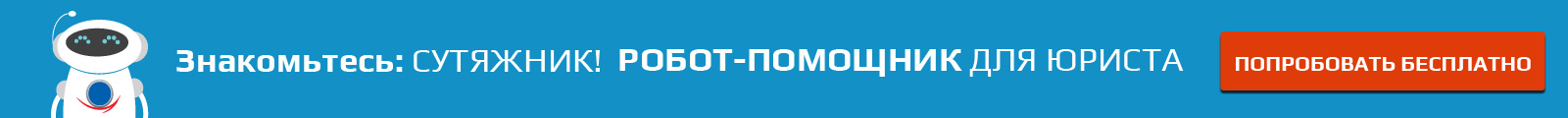 Купить Демо Продукты Цены Семинары Компания Стать партнером Для клиентов Редакция Eng 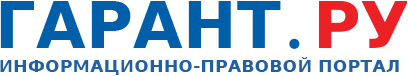 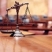 Подписан закон о создании отдельных кассационных и апелляционных судов 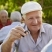 С 2019 года расширится круг льготников по уплате взносов на капремонт 31 июля 2018 Регистрация Войти Судебная практика Налоги и бухучет Бизнес Практика Труд Социальная сфера ЖКХ Образование Транспорт Общество IT Профессия Проверки Бюджетный учет Информационно-правовое обеспечение Безупречный сервис Система ГАРАНТ Интернет-версия системы ГАРАНТ Правовой консалтинг ПРАЙМ Правовой портал www.garant.ru "Вести Гаранта" Журнал "Законодательство" Консультации по эффективной работе Всероссийские спутниковые онлайн-семинары Электронные услуги "Экспресс Проверка" Ваши преимущества Информационный банк Информационные материалы Купить систему ГАРАНТ Телекоммуникационное обновление АНО ДПО «Образовательный центр ГАРАНТ» 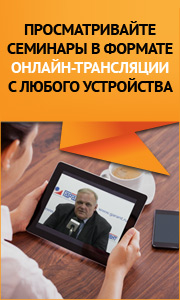 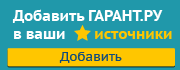 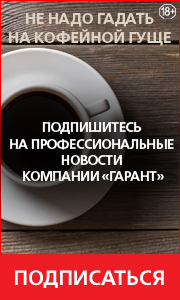 Анонсы 23 августа 2018 Программа повышения квалификации "О корпоративном заказе" (223-ФЗ от 18.07.2011) 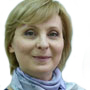 Что изменилось в Законе № 223-ФЗ в 2018 году, вы узнаете на программе, разработанной совместно с ЗАО "Сбербанк-АСТ". Слушателям, успешно освоившим программу, выдаются удостоверения установленного образца.28 августа 2018 Повышение квалификации "Реформа ГК по вопросам обязательственного и вещного права" 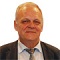 Лекторы: В. В. Витрянский, Л. Ю. Михеева, А. В. Мазуров. Слушателям программы выдаётся удостоверение установленного образца!Начало формы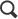 Конец формы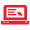 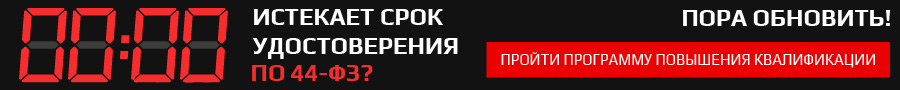 Продукты и услуги Информационно-правовое обеспечение ПРАЙМ Документы ленты ПРАЙМ Указ Президента РФ от 29 июня 2018 г. № 378 “О Национальном плане противодействия коррупции на 2018 - 2020 годы” Обзор документа 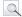 Указ Президента РФ от 29 июня 2018 г. № 378 “О Национальном плане противодействия коррупции на 2018 - 2020 годы”3 июля 2018 В соответствии с пунктом 1 части 1 статьи 5 Федерального закона от 25 декабря 2008 г. № 273-ФЗ "О противодействии коррупции” постановляю:1. Утвердить прилагаемый Национальный план противодействия коррупции на 2018 - 2020 годы.2. Руководителям федеральных органов исполнительной власти, иных федеральных государственных органов обеспечить в соответствии с Национальным планом противодействия коррупции на 2018-2020 годы, утвержденным настоящим Указом (далее - Национальный план), реализацию предусмотренных им мероприятий и внесение до 1 сентября 2018 г. соответствующих изменений в планы противодействия коррупции федеральных органов исполнительной власти, иных федеральных государственных органов.3. Рекомендовать:а) Совету Федерации Федерального Собрания Российской Федерации, Государственной Думе Федерального Собрания Российской Федерации, Верховному Суду Российской Федерации, Счетной палате Российской Федерации, Центральному банку Российской Федерации, Центральной избирательной комиссии Российской Федерации обеспечить в соответствии с Национальным планом реализацию предусмотренных им мероприятий и внесение изменений в планы противодействия коррупции этих федеральных государственных органов;б) высшим должностным лицам (руководителям высших исполнительных органов государственной власти) субъектов Российской Федерации, органам местного самоуправления обеспечить в соответствии с Национальным планом реализацию предусмотренных им мероприятий и внесение изменений в региональные антикоррупционные программы и антикоррупционные программы (планы противодействия коррупции) органов государственной власти субъектов Российской Федерации и органов местного самоуправления.4. Доклады о результатах исполнения пункта 3 настоящего Указа в части, касающейся внесения изменений в региональные антикоррупционные программы и антикоррупционные программы (планы противодействия коррупции), представить до 1 октября 2018 г.5. Установить, что доклады о результатах исполнения настоящего Указа и выполнения Национального плана (далее - доклады) представляются:а) Правительством Российской Федерации, федеральными органами исполнительной власти, руководство деятельностью которых осуществляет Президент Российской Федерации, Президенту Российской Федерации;б) федеральными органами исполнительной власти, руководство деятельностью которых осуществляет Правительство Российской Федерации, государственными корпорациями (компаниями), государственными внебюджетными фондами и публично-правовыми компаниями, организациями, созданными для выполнения задач, поставленных перед Правительством Российской Федерации, - в Правительство Российской Федерации для подготовки сводных докладов. Сводные доклады представляются Президенту Российской Федерации в течение одного месяца с установленной Национальным планом даты представления докладов;в) иными федеральными государственными органами и организациями - Президенту Российской Федерации;г) высшими должностными лицами (руководителями высших исполнительных органов государственной власти) субъектов Российской Федерации - полномочным представителям Президента Российской Федерации в федеральных округах для подготовки сводных докладов. Сводные доклады представляются Президенту Российской Федерации в течение одного месяца с установленной Национальным планом даты представления докладов;д) органами государственной власти субъектов Российской Федерации и органами местного самоуправления - высшим должностным лицам (руководителям высших исполнительных органов государственной власти) субъектов Российской Федерации для подготовки сводных докладов. Сводные доклады представляются полномочным представителям Президента Российской Федерации в федеральных округах в течение одного месяца с установленной Национальным планом даты представления докладов. Полномочные представители Президента Российской Федерации в федеральных округах на основании сводных докладов должностных лиц (руководителей высших исполнительных органов государственной власти) субъектов Российской Федерации подготавливают свои сводные доклады и представляют их Президенту Российской Федерации в течение двух месяцев с установленной Национальным планом даты представления докладов;е) организациями, созданными для выполнения задач, поставленных перед федеральными органами исполнительной власти, руководство деятельностью которых осуществляет Президент Российской Федерации, - руководителям этих органов для подготовки сводных докладов. Сводные доклады представляются Президенту Российской Федерации в течение одного месяца с установленной Национальным планом даты представления докладов;ж) организациями, созданными для выполнения задач, поставленных перед федеральными органами исполнительной власти, руководство деятельностью которых осуществляет Правительство Российской Федерации, - руководителям этих органов для подготовки сводных докладов. Сводные доклады представляются в Правительство Российской Федерации в течение одного месяца с установленной Национальным планом даты представления докладов. Правительство Российской Федерации на основании сводных докладов руководителей этих федеральных органов исполнительной власти подготавливает свои сводные доклады и представляет их Президенту Российской Федерации в течение двух месяцев с установленной Национальным планом даты представления докладов;з) организациями, созданными для выполнения задач, поставленных перед иными федеральными государственными органами, - руководителям этих органов для подготовки сводных докладов. Сводные доклады представляются Президенту Российской Федерации в течение одного месяца с установленной Национальным планом даты представления докладов.6. Президиуму Совета при Президенте Российской Федерации по противодействию коррупции:а) образовать рабочую группу по мониторингу реализации мероприятий, предусмотренных Национальным планом противодействия коррупции на 2018 - 2020 годы;б) рассматривать ежегодно доклад рабочей группы, названной в подпункте "а" настоящего пункта, о реализации за отчетный период мероприятий, предусмотренных Национальным планом.7. Финансовое обеспечение расходных обязательств, связанных с реализацией настоящего Указа, осуществляется в пределах бюджетных ассигнований, предусмотренных федеральным государственным органам в федеральном бюджете на руководство и управление в сфере установленных функций.8. Настоящий Указ вступает в силу со дня его подписания.Москва, Кремль29 июня 2018 года№ 378УТВЕРЖДЕН
Указом Президента
Российской Федерации
от 29 июня 2018 г. № 378Национальный план
противодействия коррупции на 2018 - 2020 годыМероприятия, предусмотренные настоящим Национальным планом, направлены на решение следующих основных задач:совершенствование системы запретов, ограничений и требований, установленных в целях противодействия коррупции;обеспечение единообразного применения законодательства Российской Федерации о противодействии коррупции в целях повышения эффективности механизмов предотвращения и урегулирования конфликта интересов;совершенствование мер по противодействию коррупции в сфере закупок товаров, работ, услуг для обеспечения государственных или муниципальных нужд и в сфере закупок товаров, работ, услуг отдельными видами юридических лиц;совершенствование предусмотренных Федеральным законом от 3 декабря 2012 г. № 230-ФЗ "О контроле за соответствием расходов лиц, замещающих государственные должности, и иных лиц их доходам" порядка осуществления контроля за расходами и механизма обращения в доход Российской Федерации имущества, в отношении которого не представлено сведений, подтверждающих его приобретение на законные доходы; обеспечение полноты и прозрачности представляемых сведений о доходах, расходах, об имуществе и обязательствах имущественного характера;повышение эффективности просветительских, образовательных и иных мероприятий, направленных на формирование антикоррупционного поведения государственных и муниципальных служащих, популяризацию в обществе антикоррупционных стандартов и развитие общественного правосознания;совершенствование мер по противодействию коррупции в сфере бизнеса, в том числе по защите субъектов предпринимательской деятельности от злоупотреблений служебным положением со стороны должностных лиц;систематизация и актуализация нормативно-правовой базы по вопросам противодействия коррупции, устранение пробелов и противоречий в правовом регулировании в области противодействия коррупции;повышение эффективности международного сотрудничества Российской Федерации в области противодействия коррупции, укрепление международного авторитета России.I. Совершенствование системы запретов, ограничений и требований, установленных в целях противодействия коррупции1. Правительству Российской Федерации:а) до 1 октября 2018 г. разработать и утвердить:методику оценки планов противодействия коррупции федеральных государственных органов и эффективности реализации этих планов, а также установить порядок определения должностных лиц федеральных государственных органов, ответственных за разработку и реализацию политики в области противодействия коррупции;методику проведения социологических исследований в целях оценки уровня коррупции в субъектах Российской Федерации;б) до 1 ноября 2018 г. внести в Государственную Думу Федерального Собрания Российской Федерации проекты федеральных законов, предусматривающих:распространение на работников, замещающих отдельные должности в организациях, созданных для выполнения задач, поставленных перед органами государственной власти субъектов Российской Федерации и органами местного самоуправления, некоторых запретов, ограничений и требований, установленных в целях противодействия коррупции;совершенствование антикоррупционных стандартов для работников, замещающих должности в государственных корпорациях (компаниях), государственных внебюджетных фондах и публично-правовых компаниях, организациях, созданных для выполнения задач, поставленных перед федеральными государственными органами, а также введение антикоррупционных стандартов для работников хозяйственных обществ, учреждаемых и (или) контролируемых государственными корпорациями (компаниями), публично-правовыми компаниями;совершенствование мер ответственности в отношении лиц, замещающих в порядке назначения государственные должности Российской Федерации и государственные должности субъектов Российской Федерации, за несоблюдение запретов, ограничений и требований, установленных в целях противодействия коррупции;совершенствование в целях противодействия коррупции порядка получения подарков отдельными категориями лиц;в) до 1 февраля 2019 г. представить предложения по внесению в законодательство Российской Федерации изменений, предусматривающих случаи, когда несоблюдение запретов, ограничений и требований, установленных в целях противодействия коррупции, вследствие обстоятельств непреодолимой силы не является правонарушением;г) до 1 марта 2019 г. разработать критерии, согласно которым несоблюдение запретов, ограничений и требований, установленных в целях противодействия коррупции, будет относиться к правонарушениям, влекущим за собой увольнение со службы или с работы, либо к малозначительным правонарушениям, а также представить предложения по определению обстоятельств, смягчающих или отягчающих ответственность за несоблюдение указанных запретов, ограничений и требований, и по учету таких обстоятельств при применении взыскания.2. Генеральной прокуратуре Российской Федерации ежегодно, до 1 марта, информировать председателя президиума Совета при Президенте Российской Федерации по противодействию коррупции о результатах деятельности, осуществляемой правоохранительными органами, по борьбе с преступлениями коррупционной направленности.3. Рекомендовать высшим должностным лицам (руководителям высших исполнительных органов государственной власти) субъектов Российской Федерации обеспечить:а) ежегодное проведение социологических исследований на основании методики, утвержденной Правительством Российской Федерации, в целях оценки уровня коррупции в субъектах Российской Федерации. Доклад о результатах исполнения настоящего подпункта представлять ежегодно, до 1 февраля;б) повышение эффективности деятельности органов субъектов Российской Федерации по профилактике коррупционных и иных правонарушений. Доклад о результатах исполнения настоящего подпункта представлять ежегодно, до 1 марта;в) рассмотрение на заседаниях комиссий по координации работы по противодействию коррупции в субъектах Российской Федерации вопроса о повышении самостоятельности органов субъектов Российской Федерации по профилактике коррупционных и иных правонарушений, в том числе путем их преобразования в соответствии с законами субъектов Российской Федерации в самостоятельные государственные органы, подчиненные непосредственно высшим должностным лицам (руководителям высших исполнительных органов государственной власти) субъектов Российской Федерации. Доклад о результатах исполнения настоящего подпункта представить до 1 декабря 2018 г.;г) проведение общественных обсуждений (с привлечением экспертного сообщества) проектов планов противодействия коррупции на 2018-2020 годы органов государственной власти субъектов Российской Федерации;д) ежегодное рассмотрение отчета о выполнении региональной антикоррупционной программы (плана противодействия коррупции) в субъекте Российской Федерации и до 1 февраля года, следующего за отчетным годом, размещение такого отчета в информационно-телекоммуникационной сети "Интернет" на официальном сайте высшего исполнительного органа государственной власти субъекта Российской Федерации в разделе "Противодействие коррупции".II. Обеспечение единообразного применения законодательства Российской Федерации о противодействии коррупции в целях повышения эффективности механизмов предотвращения и урегулирования конфликта интересов4. Правительству Российской Федерации проводить мониторинг реализации лицами, замещающими должности, назначение на которые и освобождение от которых осуществляются Правительством Российской Федерации, обязанности принимать меры по предотвращению и (или) урегулированию конфликта интересов и в случае необходимости предпринимать действия по совершенствованию механизмов предотвращения и урегулирования конфликта интересов.Доклад о результатах исполнения настоящего пункта представить до 1 сентября 2020 г.5. Правительству Российской Федерации с участием Генеральной прокуратуры Российской Федерации и Верховного Суда Российской Федерации до 1 октября 2018 г. рассмотреть вопрос о целесообразности законодательного установления дополнительных мер по предотвращению и (или) урегулированию конфликта интересов, принимаемых лицами, замещающими государственные должности Российской Федерации, государственные должности субъектов Российской Федерации, муниципальные должности, должности государственной или муниципальной службы.6. Правительству Российской Федерации с участием Генеральной прокуратуры Российской Федерации:а) рассмотреть вопрос о целесообразности введения административной ответственности за нарушение требований законодательства Российской Федерации о противодействии коррупции, касающихся предотвращения и урегулирования конфликта интересов. Доклад о результатах исполнения настоящего подпункта представить до 1 ноября 2019 г.;б) подготовить предложения о внесении в анкету, подлежащую представлению лицами, претендующими на замещение должностей государственной гражданской или муниципальной службы, изменений, касающихся указания в ней сведений о супругах своих братьев и сестер и о братьях и сестрах своих супругов, в целях выявления возможного конфликта интересов. Доклад о результатах исполнения настоящего подпункта представить до 1 марта 2019 г.7. Рекомендовать палатам Федерального Собрания Российской Федерации до 1 декабря 2018 г. рассмотреть вопрос об установлении и законодательном закреплении порядка привлечения к ответственности членов Совета Федерации и депутатов Государственной Думы Федерального Собрания Российской Федерации за непринятие мер по предотвращению и (или) урегулированию конфликта интересов, а также за иные нарушения требований законодательства Российской Федерации о противодействии коррупции.8. Рекомендовать Верховному Суду Российской Федерации подготовить предложения по совершенствованию порядка предотвращения и урегулирования конфликта интересов, возникающего при исполнении судьями своих полномочий, в том числе при рассмотрении дел с участием граждан и юридических лиц, с которыми судья, его близкие родственники или свойственники связаны финансовыми или иными обязательствами.Доклад о результатах исполнения настоящего пункта представить до 1 июля 2019 г.9. Генеральной прокуратуре Российской Федерации представить Президенту Российской Федерации информацию о результатах проверок соблюдения лицами, замещающими должности в федеральных государственных органах, органах государственной власти субъектов Российской Федерации и органах местного самоуправления, требований законодательства Российской Федерации о противодействии коррупции, касающихся предотвращения и урегулирования конфликта интересов.Доклад о результатах исполнения настоящего пункта представить до 1 сентября 2020 г.10. Министерству труда и социальной защиты Российской Федерации до 1 августа 2018 г. разработать методические рекомендации по вопросам привлечения к ответственности должностных лиц за непринятие мер по предотвращению и (или) урегулированию конфликта интересов.11. Министерству труда и социальной защиты Российской Федерации с участием Генеральной прокуратуры Российской Федерации обеспечивать каждые шесть месяцев подготовку обзора практики применения законодательства Российской Федерации о противодействии коррупции в части, касающейся предотвращения и урегулирования конфликта интересов, и распространение этого обзора с соблюдением требований законодательства Российской Федерации о государственной и иной охраняемой законом тайне (в том числе размещение в федеральной государственной информационной системе в области государственной службы) среди заинтересованных федеральных государственных органов и организаций.Доклад о результатах исполнения настоящего пункта представлять ежегодно, до 15 марта.12. Руководителям федеральных государственных органов обеспечить принятие мер по повышению эффективности:а) контроля за соблюдением лицами, замещающими должности в федеральных государственных органах, требований законодательства Российской Федерации о противодействии коррупции, касающихся предотвращения и урегулирования конфликта интересов, в том числе за привлечением таких лиц к ответственности в случае их несоблюдения;б) кадровой работы в части, касающейся ведения личных дел государственных служащих, в том числе контроля за актуализацией сведений, содержащихся в анкетах, представляемых в федеральные государственные органы при поступлении на государственную службу, об их родственниках и свойственниках в целях выявления возможного конфликта интересов;в) реализации требований законодательства Российской Федерации о противодействии коррупции, касающихся предотвращения и урегулирования конфликта интересов, в организациях, созданных для выполнения задач, поставленных перед федеральными государственными органами.Доклад о результатах исполнения настоящего пункта представлять ежегодно, до 1 февраля. Итоговый доклад представить до 1 декабря 2020 г.13. Высшим должностным лицам (руководителям высших исполнительных органов государственной власти) субъектов Российской Федерации в пределах своих полномочий обеспечить принятие мер по повышению эффективности:а) контроля за соблюдением лицами, замещающими государственные должности субъектов Российской Федерации, должности государственной гражданской службы субъектов Российской Федерации и муниципальные должности, требований законодательства Российской Федерации о противодействии коррупции, касающихся предотвращения и урегулирования конфликта интересов, в том числе за привлечением таких лиц к ответственности в случае их несоблюдения;б) кадровой работы в части, касающейся ведения личных дел лиц, замещающих государственные должности субъектов Российской Федерации и должности государственной гражданской службы субъектов Российской Федерации, в том числе контроля за актуализацией сведений, содержащихся в анкетах, представляемых при назначении на указанные должности и поступлении на такую службу, об их родственниках и свойственниках в целях выявления возможного конфликта интересов.Доклад о результатах исполнения настоящего пункта представлять ежегодно, до 1 февраля. Итоговый доклад представить до 1 декабря 2020 г.14. Рекомендовать руководителям органов местного самоуправления в пределах своих полномочий обеспечить принятие мер по повышению эффективности:а) контроля за соблюдением лицами, замещающими должности муниципальной службы, требований законодательства Российской Федерации о противодействии коррупции, касающихся предотвращения и урегулирования конфликта интересов, в том числе за привлечением таких лиц к ответственности в случае их несоблюдения;б) кадровой работы в части, касающейся ведения личных дел лиц, замещающих муниципальные должности и должности муниципальной службы, в том числе контроля за актуализацией сведений, содержащихся в анкетах, представляемых при назначении на указанные должности и поступлении на такую службу, об их родственниках и свойственниках в целях выявления возможного конфликта интересов.Доклад о результатах исполнения настоящего пункта представлять ежегодно, до 1 февраля. Итоговый доклад представить до 1 декабря 2020 г.III. Совершенствование мер по противодействию коррупции в сфере закупок товаров, работ, услуг для обеспечения государственных или муниципальных нужд и в сфере закупок товаров, работ, услуг отдельными видами юридических лиц15. Правительству Российской Федерации с участием заинтересованных федеральных государственных органов рассмотреть вопросы и подготовить предложения о целесообразности:а) уточнения условий, при которых может возникнуть конфликт интересов между участником закупки и заказчиком при осуществлении закупок товаров, работ, услуг для обеспечения государственных или муниципальных нужд;б) установления требования, направленного на недопущение возникновения конфликта интересов между участником закупки и заказчиком при осуществлении закупок в соответствии с Федеральным законом от 18 июля 2011 г. № 223-ФЗ "О закупках товаров, работ, услуг отдельными видами юридических лиц" (далее - Федеральный закон "О закупках товаров, работ, услуг отдельными видами юридических лиц");в) определения сведений, подлежащих обязательному раскрытию должностными лицами заказчика в целях недопущения возникновения конфликта интересов, а также порядка раскрытия таких сведений;г) установления обязанности участника закупки представлять заказчику информацию в целях выявления обстоятельств, свидетельствующих о возможности возникновения конфликта интересов с заказчиком;д) установления обязанности участника закупки представлять заказчику декларацию об отсутствии факта привлечения к административной ответственности за совершение административного правонарушения, предусмотренного статьей 19.28 Кодекса Российской Федерации об административных правонарушениях, и обязанности заказчика проверять соответствие участников закупки такому требованию при осуществлении закупок товаров, работ, услуг для обеспечения государственных или муниципальных нужд.Доклад о результатах исполнения подпунктов "а" - "д" настоящего пункта представить до 1 июля 2019 г.;е) проведения обязательного общественного обсуждения закупок товаров, работ, услуг для обеспечения государственных или муниципальных нужд, в случае если начальная (минимальная) цена контракта составляет соответственно 50 млн. рублей и 5 млн. рублей. Доклад о результатах исполнения настоящего подпункта представить до 1 февраля 2019 г.;ж) установления запрета на привлечение к исполнению государственных и муниципальных контрактов субподрядчиков (соисполнителей) из числа юридических лиц, подконтрольных руководителю заказчика, его заместителю, члену комиссии по осуществлению закупок, руководителю контрактной службы заказчика, контрактному управляющему, а также их супругам, близким родственникам и свойственникам. Доклад о результатах исполнения настоящего подпункта представить до 1 сентября 2019 г.;з) установления запрета на осуществление закупок у поставщиков (подрядчиков, исполнителей), учредители (участники) и (или) контролирующие лица которых зарегистрированы в оффшорных зонах. Доклад о результатах исполнения настоящего подпункта представить до 1 декабря 2018 г.;и) наделения Генеральной прокуратуры Российской Федерации полномочиями по ведению реестра юридических лиц, привлеченных к административной ответственности в соответствии со статьей 19.28 Кодекса Российской Федерации об административных правонарушениях, а также по определению сведений, подлежащих включению в названный реестр, и порядка их размещения в единой информационной системе в сфере закупок. Доклад о результатах исполнения настоящего подпункта представить до 1 декабря 2018 г.;к) обеспечения условий для своевременного выявления заказчиком обстоятельств, свидетельствующих о возможности возникновения конфликта интересов, в том числе посредством межведомственного информационного взаимодействия. Доклад о результатах исполнения настоящего подпункта представить до 1 июля 2019 г.;л) установления обязанности заказчиков обосновывать начальные (максимальные) цены договоров при осуществлении закупок в соответствии с Федеральным законом "О закупках товаров, работ, услуг отдельными видами юридических лиц". Доклад о результатах исполнения настоящего подпункта представить до 1 марта 2019 г.;м) установления административной ответственности: юридического лица, его должностных лиц - за осуществление закупки с нарушением требований, предусмотренных пунктами 7.1 и 9 части 1 статьи 31 Федерального закона от 5 апреля 2013 г. № 44-ФЗ "О контрактной системе в сфере закупок товаров, работ, услуг для обеспечения государственных и муниципальных нужд" (далее - Федеральный закон "О контрактной системе в сфере закупок товаров, работ, услуг для обеспечения государственных и муниципальных нужд");юридического лица - за предоставление заведомо ложных сведений о непривлечении его в течение двух лет до момента подачи заявки на участие в закупке к административной ответственности за совершение административного правонарушения, предусмотренного статьей 19.28 Кодекса Российской Федерации об административных правонарушениях.Доклад о результатах исполнения настоящего подпункта представить до 1 марта 2020 г.;н) усиления контроля за деятельностью должностных лиц заказчика при осуществлении закупок товаров, работ, услуг для обеспечения государственных или муниципальных нужд в целях исключения необоснованного применения к поставщикам (подрядчикам, исполнителям) неустоек (штрафов, пеней) и за привлечением этих должностных лиц к дисциплинарной и материальной ответственности. Доклад о результатах исполнения настоящего подпункта представить до 1 апреля 2019 г.16. Министерству труда и социальной защиты Российской Федерации с участием заинтересованных федеральных государственных органов разработать методические рекомендации:а) по проведению в федеральных государственных органах, органах государственной власти субъектов Российской Федерации, органах местного самоуправления, государственных внебюджетных фондах и иных организациях, осуществляющих закупки в соответствии с федеральными законами "О контрактной системе в сфере закупок товаров, работ, услуг для обеспечения государственных и муниципальных нужд" и "О закупках товаров, работ, услуг отдельными видами юридических лиц", работы, направленной на выявление личной заинтересованности государственных и муниципальных служащих, работников при осуществлении таких закупок, которая приводит или может привести к конфликту интересов. Доклад о результатах исполнения настоящего подпункта представить до 1 апреля 2019 г.;б) по выявлению и минимизации коррупционных рисков при осуществлении закупок товаров, работ, услуг для обеспечения государственных или муниципальных нужд. Доклад о результатах исполнения настоящего подпункта представить до 1 апреля 2020 г.IV. Совершенствование порядка осуществления контроля за расходами и механизма обращения в доход Российской Федерации имущества, в отношении которого не представлено сведений, подтверждающих его приобретение на законные доходы.
Обеспечение полноты и прозрачности представляемых сведений о доходах, расходах, об имуществе и обязательствах имущественного характера17. Правительству Российской Федерации:а) с участием Генеральной прокуратуры Российской Федерации и Верховного Суда Российской Федерации рассмотреть вопрос и подготовить предложения о расширении видов имущества, подлежащего обращению в доход Российской Федерации (включая денежные средства и иные ценности, предметы роскоши), если в отношении такого имущества не представлено сведений, подтверждающих его приобретение на законные доходы. Доклад о результатах исполнения настоящего подпункта представить до 1 февраля 2019 г.;б) с участием Генеральной прокуратуры Российской Федерации подготовить на основе практики применения законодательства Российской Федерации о противодействии коррупции предложения по совершенствованию порядка осуществления контроля за расходами, предусмотренного Федеральным законом от 3 декабря 2012 г. № 230-ФЗ "О контроле за соответствием расходов лиц, замещающих государственные должности, и иных лиц их доходам". Доклад о результатах исполнения настоящего подпункта представить до 1 апреля 2020 г.;в) с участием Администрации Президента Российской Федерации, Верховного Суда Российской Федерации и высших должностных лиц (руководителей высших исполнительных органов государственной власти) субъектов Российской Федерации обеспечить введение с 1 января 2019 г. требования об использовании специального программного обеспечения "Справки БК" всеми лицами, претендующими на замещение должностей или замещающими должности, осуществление полномочий по которым влечет за собой обязанность представлять сведения о своих доходах, расходах, об имуществе и обязательствах имущественного характера, о доходах, расходах, об имуществе и обязательствах имущественного характера своих супругов и несовершеннолетних детей, при заполнении справок о доходах, расходах, об имуществе и обязательствах имущественного характера. Доклад о результатах исполнения настоящего подпункта представить до 1 февраля 2019 г.;г) с участием Администрации Президента Российской Федерации рассмотреть вопрос и подготовить предложения о целесообразности корректировки объема сведений о доходах, расходах, об имуществе и обязательствах имущественного характера, представляемых в соответствии с законодательством Российской Федерации, а также об оптимизации правил хранения (приобщения к личному делу) указанных сведений. Доклад о результатах исполнения настоящего подпункта представить до 1 декабря 2018 г.;д) с участием Счетной палаты Российской Федерации и Центрального банка Российской Федерации подготовить предложения о введении единой формы представления кредитными организациями гражданам сведений о наличии счетов и иной информации, необходимой для заполнения справок о доходах, расходах, об имуществе и обязательствах имущественного характера. Доклад о результатах исполнения настоящего подпункта представить до 1 октября 2018 г.;е) с участием Центрального банка Российской Федерации подготовить предложения по совершенствованию порядка представления информации кредитными организациями в органы государственной власти субъектов Российской Федерации по их запросам при осуществлении ими проверок достоверности и полноты сведений о доходах, расходах, об имуществе и обязательствах имущественного характера в отношении соответствующих категорий лиц. Доклад о результатах исполнения настоящего подпункта представить до 1 мая 2019 г.18. Генеральной прокуратуре Российской Федерации с участием Администрации Президента Российской Федерации и Верховного Суда Российской Федерации подготовить проект федерального закона, предусматривающего установление контроля за расходами лиц, подозреваемых или обвиняемых в совершении преступлений коррупционной направленности, и последующее обращение в доход Российской Федерации имущества, обнаруженного при расследовании таких преступлений.Доклад о результатах исполнения настоящего пункта представить до 1 ноября 2018 г.19. Федеральной службе охраны Российской Федерации с участием Администрации Президента Российской Федерации, Правительства Российской Федерации и иных заинтересованных федеральных государственных органов рассмотреть вопрос о возможности создания и внедрения в Администрации Президента Российской Федерации, иных федеральных государственных органах, органах государственной власти субъектов Российской Федерации информационной системы, соответствующей требованиям информационной безопасности и сформированной на основе информационной системы в области противодействия коррупции, эксплуатируемой в Администрации Президента Российской Федерации, для осуществления информационного взаимодействия указанных органов в целях противодействия коррупции.Доклад о результатах исполнения настоящего пункта представить до 1 октября 2018 г.V. Повышение эффективности просветительских, образовательных и иных мероприятий, направленных на формирование антикоррупционного поведения государственных и муниципальных служащих, популяризацию в обществе антикоррупционных стандартов и развитие общественного правосознания20. Правительству Российской Федерации:а) подготовить предложения о внесении в законодательство Российской Федерации изменений, предусматривающих утверждение типовых дополнительных профессиональных программ по вопросам противодействия коррупции. Доклад о результатах исполнения настоящего подпункта представить до 1 октября 2018 г.;б) обеспечить проведение ежегодного повышения квалификации федеральных государственных служащих, в должностные обязанности которых входит участие в противодействии коррупции (не менее 1000 человек в год). Доклад о результатах исполнения настоящего подпункта представлять ежегодно, до 1 апреля. Итоговый доклад представить до 1 декабря 2020 г.;в) обеспечить включение в федеральные государственные образовательные стандарты общего образования, среднего профессионального и высшего образования положений, предусматривающих формирование у обучающихся компетенции, позволяющей выработать нетерпимое отношение к коррупционному поведению, а в профессиональной деятельности - содействовать пресечению такого поведения. Доклад о результатах исполнения настоящего подпункта представить до 1 июля 2019 г.;г) обеспечить утверждение и реализацию программы по антикоррупционному просвещению обучающихся на 2018 - 2019 годы. Доклад о результатах исполнения настоящего подпункта представить до 1 марта 2020 г.;д) реализовать комплекс мероприятий, направленных на качественное повышение эффективности деятельности пресс-служб федеральных государственных органов, органов государственной власти субъектов Российской Федерации и органов местного самоуправления по информированию общественности о результатах работы соответствующих органов, подразделений и должностных лиц по профилактике коррупционных и иных нарушений. Доклад о результатах исполнения настоящего подпункта представить до 1 мая 2019 г.;е) подготовить предложения по совершенствованию взаимодействия федеральных органов государственной власти, органов государственной власти субъектов Российской Федерации и органов местного самоуправления, осуществляющих противодействие коррупции в пределах своих полномочий, с субъектами общественного контроля. Доклад о результатах исполнения настоящего подпункта представить до 1 февраля 2019 г.21. Правительству Российской Федерации с участием Генеральной прокуратуры Российской Федерации организовать проведение научных междисциплинарных исследований, по результатам которых подготовить предложения, направленные на совершенствование мер по противодействию коррупции в части, касающейся:а) выявления личной заинтересованности (в том числе скрытой аффилированности), которая может привести к конфликту интересов, и повышения эффективности мер по предотвращению и (или) урегулированию конфликта интересов;б) повышения эффективности противодействия коррупции в сфере бизнеса;в) повышения эффективности противодействия коррупции в сфере закупок товаров, работ, услуг для обеспечения государственных или муниципальных нужд и в сфере закупок товаров, работ, услуг отдельными видами юридических лиц;г) совершенствования порядка осуществления контроля за расходами и механизма обращения в доход Российской Федерации имущества, в отношении которого не представлено сведений, подтверждающих его приобретение на законные доходы;д) использования современных технологий в работе по противодействию коррупции;е) унификации форм статистической отчетности о результатах реализации мер по противодействию коррупции в федеральных государственных органах, органах государственной власти субъектов Российской Федерации, органах местного самоуправления и организациях;ж) разработки комплекса просветительских мероприятий, направленных на создание в обществе атмосферы нетерпимости к коррупционным проявлениям, в том числе на повышение эффективности антикоррупционного просвещения.Доклад о результатах исполнения настоящего пункта представить до 1 октября 2020 г.22. Правительству Российской Федерации с участием Генеральной прокуратуры Российской Федерации, Следственного комитета Российской Федерации, заинтересованных федеральных государственных органов, органов государственной власти субъектов Российской Федерации и организаций обеспечить проведение научно-практических конференций и иных мероприятий по вопросам реализации государственной политики в области противодействия коррупции.Доклад о результатах исполнения настоящего пункта представлять ежегодно, до 1 марта.23. Правительству Российской Федерации с участием Администрации Президента Российской Федерации подготовить предложения по созданию механизма предоставления грантов организациям, которые показали наиболее значимые результаты в антикоррупционном просвещении граждан, популяризации антикоррупционных ценностей и научном обеспечении противодействия коррупции.Доклад о результатах исполнения настоящего пункта представить до 1 октября 2018 г.24. Руководителю Администрации Президента Российской Федерации, председателю президиума Совета при Президенте Российской Федерации по противодействию коррупции, обеспечивать проведение ежегодных семинаров-совещаний по актуальным вопросам применения законодательства Российской Федерации о противодействии коррупции с руководителями подразделений федеральных государственных органов и органов субъектов Российской Федерации по профилактике коррупционных и иных правонарушений.25. Министерству юстиции Российской Федерации с участием Генеральной прокуратуры Российской Федерации, Министерства внутренних дел Российской Федерации, Федеральной службы безопасности Российской Федерации и Федеральной службы по финансовому мониторингу провести мониторинг деятельности некоммерческих организаций, уставами которых предусмотрено участие в противодействии коррупции, и проанализировать соответствие их деятельности заявленным целям.Доклад о результатах исполнения настоящего пункта представить до 1 апреля 2019 г.26. Министерству культуры Российской Федерации с участием заинтересованных федеральных государственных органов и организаций разработать комплекс мер, направленных на привлечение наиболее компетентных специалистов в области рекламы, средств массовой информации и общественных связей для качественного повышения эффективности социальной рекламы, способствующей формированию в обществе неприятия всех форм коррупции, а также на поиск форм и методов воздействия на различные слои населения в целях формирования негативного отношения к данному явлению.Доклад о результатах исполнения настоящего пункта представить до 1 декабря 2018 г.27. Руководителям федеральных государственных органов обеспечить обучение федеральных государственных служащих, впервые поступивших на государственную службу для замещения должностей, включенных в перечни должностей, установленные нормативными правовыми актами Российской Федерации, по образовательным программам в области противодействия коррупции.Доклад о результатах исполнения настоящего пункта представить до 1 ноября 2020 г.28. Председателю Центрального банка Российской Федерации, руководителям Пенсионного фонда Российской Федерации, Фонда социального страхования Российской Федерации, Федерального фонда обязательного медицинского страхования, государственных корпораций (компаний), публично-правовых компаний и организаций, созданных для выполнения задач, поставленных перед федеральными государственными органами, обеспечить:а) ежегодное повышение квалификации лиц, в должностные обязанности которых входит участие в противодействии коррупции. Доклад о результатах исполнения настоящего подпункта представлять ежегодно, до 1 апреля. Итоговый доклад представить до 1 декабря 2020 г.;б) обучение лиц, впервые принятых на работу в указанные организации для замещения должностей, включенных в перечни должностей, установленные такими организациями, по образовательным программам в области противодействия коррупции. Доклад о результатах исполнения настоящего подпункта представить до 1 ноября 2020 г.29. Высшим должностным лицам (руководителям высших исполнительных органов государственной власти) субъектов Российской Федерации обеспечить:а) ежегодное повышение квалификации государственных гражданских служащих субъектов Российской Федерации, в должностные обязанности которых входит участие в противодействии коррупции. Доклад о результатах исполнения настоящего подпункта представлять ежегодно, до 1 апреля. Итоговый доклад представить до 1 декабря 2020 г.;б) обучение государственных гражданских служащих субъектов Российской Федерации, впервые поступивших на государственную службу субъектов Российской Федерации для замещения должностей, включенных в перечни должностей, установленные нормативными правовыми актами Российской Федерации, по образовательным программам в области противодействия коррупции. Доклад о результатах исполнения настоящего подпункта представить до 1 ноября 2020 г.30. Рекомендовать руководителям органов местного самоуправления и главам муниципальных образований обеспечить:а) ежегодное повышение квалификации муниципальных служащих, в должностные обязанности которых входит участие в противодействии коррупции. Доклад о результатах исполнения настоящего подпункта представлять ежегодно, до 1 апреля. Итоговый доклад представить до 1 декабря 2020 г.;б) обучение муниципальных служащих, впервые поступивших на муниципальную службу для замещения должностей, включенных в перечни, установленные нормативными правовыми актами Российской Федерации, по образовательным программам в области противодействия коррупции. Доклад о результатах исполнения настоящего подпункта представить до 1 ноября 2020 г.31. Рекомендовать федеральному государственному научно-исследовательскому учреждению "Институт законодательства и сравнительного правоведения при Правительстве Российской Федерации":а) организовать ежегодное проведение Евразийского антикоррупционного форума. Доклад о результатах исполнения настоящего подпункта представить до 1 ноября 2020 г.;б) с участием заинтересованных образовательных и научных организаций подготовить предложения о комплексной организации рецензирования подготовленных к изданию научных, учебных и методических работ по вопросам противодействия коррупции для использования их в системе высшего и дополнительного профессионального образования. Доклад о результатах исполнения настоящего подпункта представить до 1 апреля 2019 г.VI. Совершенствование мер по противодействию коррупции в сфере бизнеса, в том числе по защите субъектов предпринимательской деятельности от злоупотреблений служебным положением со стороны должностных лиц32. Правительству Российской Федерации с участием Генеральной прокуратуры Российской Федерации:а) разработать механизм, позволяющий государственным и муниципальным заказчикам получать в автоматизированном режиме сведения о юридических лицах, привлеченных к административной ответственности по статье 19.28 Кодекса Российской Федерации об административных правонарушениях. Доклад о результатах исполнения настоящего подпункта представить до 1 февраля 2019 г.;б) рассмотреть вопрос о совершенствовании порядка и механизма привлечения иностранных юридических лиц, осуществляющих деятельность на территории Российской Федерации, к административной ответственности за нарушение требований законодательства Российской Федерации о противодействии коррупции независимо от места совершения коррупционного правонарушения. Доклад о результатах исполнения настоящего подпункта представить до 1 марта 2019 г.33. Правительству Российской Федерации с участием Торгово-промышленной палаты Российской Федерации и общероссийских общественных организаций "Российский союз промышленников и предпринимателей" и "ОПОРА России" подготовить предложения, направленные на стимулирование участия организаций в противодействии коррупции.Доклад о результатах исполнения настоящего пункта представить до 1 мая 2019 г.34. Правительству Российской Федерации с участием представителей соответствующих объединений субъектов предпринимательской деятельности рассмотреть вопросы о механизмах и условиях введения в организациях антикоррупционных стандартов и об их применении, в частности при установлении деловых отношений с контрагентами; в отдельных сферах хозяйственной деятельности, подверженных коррупционным рискам или имеющих стратегическое значение для государства; при участии в закупках товаров, работ, услуг для обеспечения государственных или муниципальных нужд.Доклад о результатах исполнения настоящего пункта представить до 1 октября 2019 г.35. Генеральной прокуратуре Российской Федерации:а) с участием Министерства внутренних дел Российской Федерации, Федеральной службы безопасности Российской Федерации, Федеральной таможенной службы и Федеральной службы судебных приставов подготовить предложения по предотвращению злоупотреблений служебным положением со стороны должностных лиц правоохранительных и контрольных органов и необоснованного проведения оперативно-разыскных мероприятий, а также применения мер процессуального принуждения, препятствующих осуществлению хозяйственной деятельности организаций. Доклад о результатах исполнения настоящего подпункта представить до 1 ноября 2019 г.;б) с участием Следственного комитета Российской Федерации, Министерства внутренних дел Российской Федерации и Федеральной службы безопасности Российской Федерации проанализировать практику применения меры пресечения в виде заключения под стражу при расследовании преступлений в сфере экономической деятельности, в том числе обоснованность применения указанной меры пресечения, и в случае необходимости подготовить предложения, направленные на сокращение ее применения к лицам, подозреваемым в совершении таких преступлений. Доклад о результатах исполнения настоящего подпункта представить до 1 сентября 2019 г.36. Рекомендовать Торгово-промышленной палате Российской Федерации:а) продолжить проведение ежегодного независимого исследования в целях выявления отношения предпринимательского сообщества к коррупции и оценки его представителями государственной политики в области противодействия коррупции ("бизнес-барометр коррупции"). Доклад о результатах исполнения настоящего подпункта представлять ежегодно, до 1 февраля;б) с участием общероссийских общественных организаций "Российский союз промышленников и предпринимателей" и "ОПОРА России", иных заинтересованных организаций и с привлечением представителей федеральных государственных органов, осуществляющих реализацию государственной политики в области противодействия коррупции, научно-исследовательских и образовательных организаций, объединений субъектов предпринимательской деятельности, коммерческих организаций, государственных корпораций (компаний) и организаций, участвующих в осуществлении международного сотрудничества в области противодействия коррупции, обеспечить проведение ежегодных всероссийских акций, направленных на внедрение в сферу бизнеса антикоррупционных стандартов, процедур внутреннего контроля, этических норм и процедур комплаенса. Доклад о результатах исполнения настоящего подпункта представлять ежегодно, до 15 декабря.VII. Систематизация и актуализация нормативно-правовой базы по вопросам противодействия коррупции. Устранение пробелов и противоречий в правовом регулировании в области противодействия коррупции37. Правительству Российской Федерации:а) с участием Верховного Суда Российской Федерации, Генеральной прокуратуры Российской Федерации и Следственного комитета Российской Федерации подготовить проект федерального закона, предусматривающего включение лиц, выполняющих организационно-распорядительные или административно-хозяйственные функции в хозяйственных обществах, долями в уставном капитале которых прямо или косвенно (через одно или несколько юридических лиц) владеет Российская Федерация или субъект Российской Федерации, в перечень должностных лиц, предусмотренный примечаниями к статье 285 Уголовного кодекса Российской Федерации. Доклад о результатах исполнения настоящего подпункта представить до 1 ноября 2018 г.;б) с участием Генеральной прокуратуры Российской Федерации проанализировать практику реализации положений статьи 59.2 Федерального закона от 27 июля 2004 г. № 79-ФЗ "О государственной гражданской службе Российской Федерации". Доклад о результатах исполнения настоящего подпункта представить до 1 октября 2019 г.;в) с участием Администрации Президента Российской Федерации, Генеральной прокуратуры Российской Федерации и иных заинтересованных федеральных государственных органов подготовить предложения по систематизации законодательства Российской Федерации о противодействии коррупции (в том числе проекты соответствующих нормативных правовых актов). Доклад о результатах исполнения настоящего подпункта представить до 1 декабря 2019 г.38. Рекомендовать Верховному Суду Российской Федерации до 1 апреля 2019 г. подготовить обзоры судебной практики по уголовным делам, в ходе которых рассматриваются ходатайства следователей следственных органов о наложении ареста на имущество по основаниям, предусмотренным частью 1 статьи 115 Уголовно-процессуального кодекса Российской Федерации, в том числе при отсутствии заявленного гражданского иска.39. Генеральной прокуратуре Российской Федерации:а) с участием Верховного Суда Российской Федерации, Министерства юстиции Российской Федерации, Федеральной службы безопасности Российской Федерации и Следственного комитета Российской Федерации подготовить предложения по совершенствованию Уголовного кодекса Российской Федерации в части, касающейся установления дополнительных квалифицирующих признаков мелкого взяточничества. Доклад о результатах исполнения настоящего подпункта представить до 1 марта 2019 г.;б) с участием федерального государственного научно-исследовательского учреждения "Институт законодательства и сравнительного правоведения при Правительстве Российской Федерации" рассмотреть вопросы о возможности привлечения заинтересованных научных организаций и образовательных организаций высшего образования к участию в проведении антикоррупционной экспертизы нормативных правовых актов федеральных органов исполнительной власти, а также о стимулировании такого участия. Доклад о результатах исполнения настоящего подпункта представить до 1 августа 2019 г.VIII. Повышение эффективности международного сотрудничества Российской Федерации в области противодействия коррупции.
Укрепление международного авторитета России40. Генеральной прокуратуре Российской Федерации с участием Администрации Президента Российской Федерации, Министерства иностранных дел Российской Федерации и иных федеральных государственных органов обеспечить практически значимое участие Российской Федерации в деятельности Группы государств против коррупции и функционировании обзорного механизма Конвенции ООН против коррупции.Доклад о результатах исполнения настоящего пункта представлять ежегодно, до 1 февраля.41. Министерству иностранных дел Российской Федерации с участием заинтересованных федеральных государственных органов обеспечить эффективное участие Российской Федерации в международных антикоррупционных мероприятиях, в том числе в деятельности рабочей группы АТЭС по борьбе с коррупцией и обеспечению транспарентности, рабочей группы по противодействию коррупции "Группы двадцати", рабочей группы по противодействию коррупции государств - участников БРИКС, а также в деятельности Международной антикоррупционной академии.Доклад о результатах исполнения настоящего пункта представлять ежегодно, до 1 февраля.42. Министерству юстиции Российской Федерации с участием Министерства иностранных дел Российской Федерации, Министерства экономического развития Российской Федерации и иных заинтересованных федеральных государственных органов обеспечить результативное участие Российской Федерации в деятельности рабочей группы Организации экономического сотрудничества и развития по борьбе с подкупом иностранных должностных лиц при осуществлении международных коммерческих сделок.Доклад о результатах исполнения настоящего пункта представлять ежегодно, до 1 февраля.43. Федеральной службе по финансовому мониторингу с участием заинтересованных федеральных государственных органов обеспечить активное и практически значимое участие Российской Федерации в деятельности Группы разработки финансовых мер борьбы с отмыванием денег и Группы подразделений финансовой разведки "Эгмонт", направленное на реализацию российских инициатив по противодействию легализации (отмыванию) доходов, полученных преступным путем, в связи с совершением преступлений коррупционной направленности.Доклад о результатах исполнения настоящего пункта представлять ежегодно, до 1 февраля.Обзор документаРазработан Национальный план противодействия коррупции на 2018-2020 гг.Ряд мер направлен на совершенствование нормативно-правовой базы в данной сфере. Так, предстоит определить случаи, когда несоблюдение антикоррупционных запретов, ограничений и требований вследствие обстоятельств непреодолимой силы не является правонарушением. Кроме того, необходимо установить обстоятельства, смягчающие или отягчающие ответственность за несоблюдение указанных запретов, ограничений и требований, и учитывать их при применении взыскания.Надлежит подготовить законопроект, предусматривающий установление контроля за расходами лиц, подозреваемых или обвиняемых в совершении преступлений коррупционной направленности, и последующее обращение в доход РФ имущества, обнаруженного при расследовании таких преступлений.Минтруду России с участием Генеральной прокуратуры РФ поручено каждые полгода готовить обзор практики применения законодательства в части предотвращения и урегулирования конфликта интересов.Нужно проработать вопрос о расширении перечня имущества госслужащих, которое подлежит изъятию в доход государства в случае, если не подтверждено его приобретение на законные доходы.Еще один раздел национального плана посвящен просветительской и исследовательской работе в сфере противодействия коррупции. В нем, в частности, говорится о возможности грантовой поддержки организаций, которые показали наиболее значимые результаты в антикоррупционном просвещении граждан, популяризации антикоррупционных ценностей и научном обеспечении противодействия коррупции. Одновременно с этим Минюсту и другим профильным ведомствам поручено провести мониторинг деятельности НКО, уставами которых предусмотрено участие в противодействии коррупции, и проанализировать соответствие их деятельности заявленным целям.В документе также указано, что общественные слушания могут стать обязательными при осуществлении государственных закупок на сумму от 50 млн руб., муниципальных закупок - от 5 млн руб.Предписано рассмотреть возможность привлечения заинтересованных научных организаций и вузов к участию в проведении антикоррупционной экспертизы нормативных правовых актов.Затронут вопрос о целесообразности введения запрета на привлечение к исполнению государственных и муниципальных контрактов компаний-субподрядчиков, подконтрольных чиновникам, ответственным за данные госзакупки, а также их супругам, близким родственникам и свойственникам. Под запрет также могут попасть закупки у поставщиков (подрядчиков, исполнителей), учредители (участники) и (или) контролирующие лица которых зарегистрированы в оффшорных зонах.Установлены сроки представления докладов о выполнении поручений.Следить за выполнением плана будет специальная рабочая группа.Указ вступает в силу со дня его подписания.
ГАРАНТ.РУ: http://www.garant.ru/products/ipo/prime/doc/71877694/#ixzz5Mo8jQn7LПрезидент
Российской Федерации В. Путин 